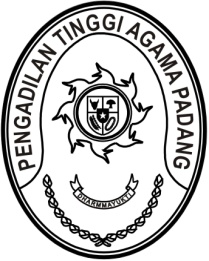 Nomor	: W3-A/      /KP.04.6/VIII/2023	Padang, 31 Agustus 2023Sifat	: TerbatasLampiran	: -Hal	: Panggilan PelantikanYth. Nurfadilla, S.I.P.Assalamu’alaikum Wr. Wb.Berdasarkan Surat Keputusan Ketua Mahkamah Agung RI Nomor 775/SEK/SK.KP1.2.7/VIII/2023 tanggal 31 Agustus 2023 tentang Pengangkatan Pegawai Pemerintah dengan Perjanjian Kerja a.n. Nurfadilla, S.I.P., dengan ini kami minta Saudara beserta suami untuk mengikuti acara Pelantikan dan Pengambilan Sumpah yang Insya Allah akan dilaksanakanpada hari, tanggal	: Jum’at/ 1 September 2023	waktu		: 09.00 WIB s.d. selesai 	tempat		: Command Center Pengadilan Tinggi Agama Padang			  Jalan By Pass KM 24 Anak Air, Kota Padang	pakaian		: Pakaian Sipil Lengkap (PSL)	pakaian suami		: Rapi dan sopan Gladi resik dilaksanakan pada hari Jum’at tanggal 23 Februari 2023 pukul 08.00 WIB Demikian disampaikan dan terima kasih.							Ketua 							Dr. Drs. H. Pelmizar, M.H.I.Nomor	: W3-A/2319/KP.04.6/VIII/2023	Padang, 31 Agustus 2023Sifat	: TerbatasLampiran	: -Hal	: Panggilan PelantikanYth. Nella Agustri, S.E.Assalamu’alaikum Wr. Wb.Berdasarkan Surat Keputusan Ketua Mahkamah Agung RI Nomor 787/SEK/SK.KP1.2.7/VIII/2023 tanggal 31 Agustus 2023 tentang Pengangkatan Pegawai Pemerintah dengan Perjanjian Kerja a.n. Nella Agustri, S.E., dengan ini kami minta Saudara beserta suami untuk mengikuti acara Pelantikan dan Pengambilan Sumpah yang Insya Allah akan dilaksanakanpada hari, tanggal	: Jum’at/ 1 September 2023	waktu		: 09.00 WIB s.d. selesai 	tempat		: Command Center Pengadilan Tinggi Agama Padang			  Jalan By Pass KM 24 Anak Air, Kota Padang	pakaian		: Pakaian Sipil Lengkap (PSL)	pakaian suami		: Rapi dan sopan Gladi resik dilaksanakan pada hari Jum’at tanggal 23 Februari 2023 pukul 08.00 WIB Demikian disampaikan dan terima kasih.							Ketua 							Dr. Drs. H. Pelmizar, M.H.I.